                                                        Отчёт за 2022-2023 1-сентября день знаний, провели знакомства со многими и новыми студентами.23-сентября провели день кыргызского языка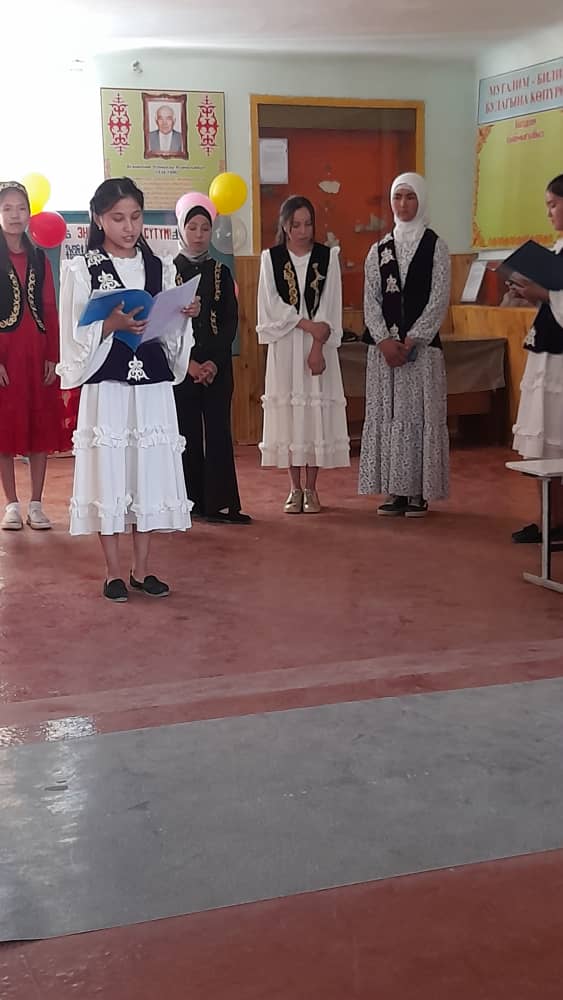 В мероприятий участвовали все студенты.1-октября поздравили  всех преподавателей всемирным их праздником!17-ноября был проведён праздник День студентов, самых активных и хороших учащих студентов наградили грамотами и премиями.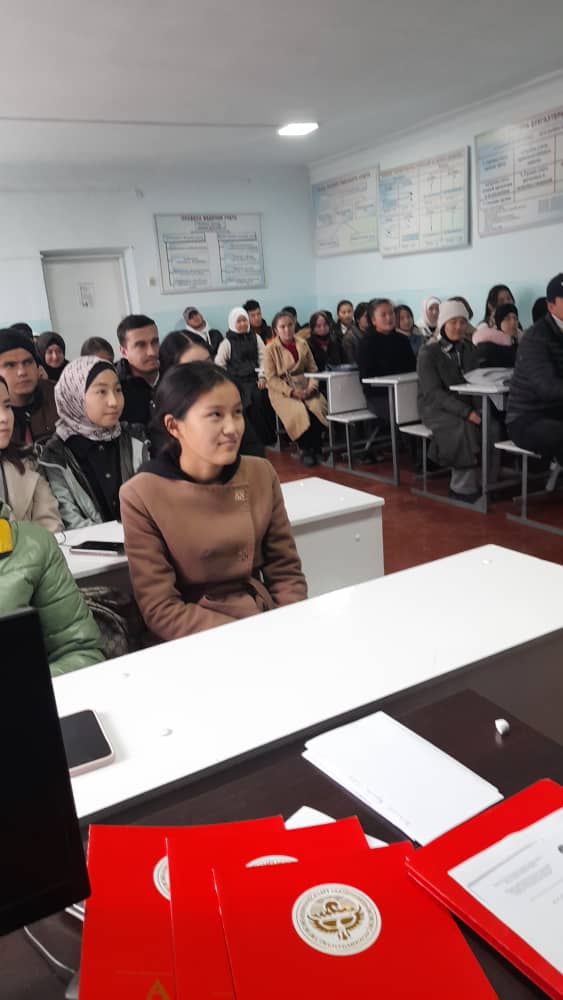 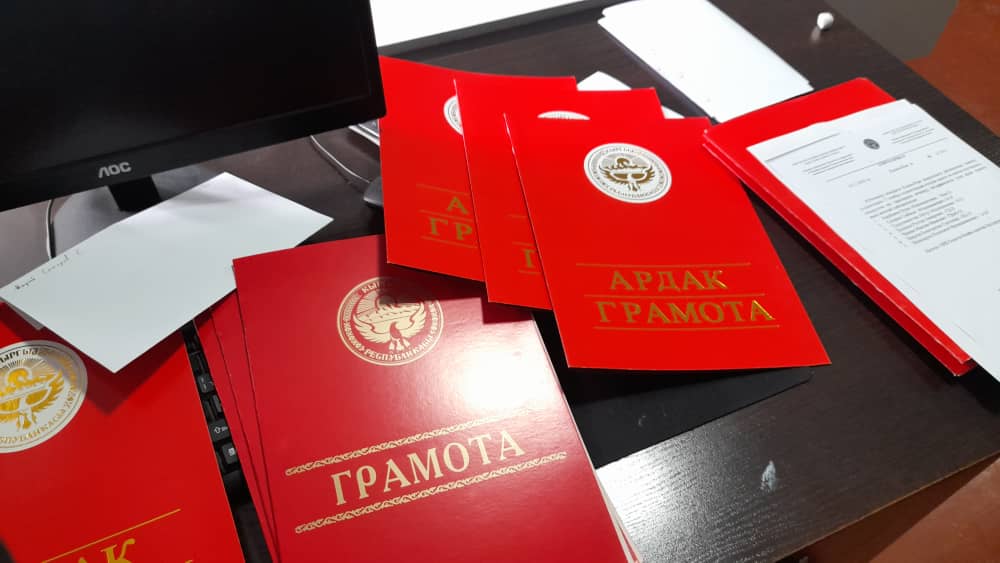 С 8 по 13 декабря была проведена неделя Ч.Айтматова, были проведены  круглый стол и сценки по произведениям Ч.Айтматова,конкурсы стенных газет,макетов по произведениям.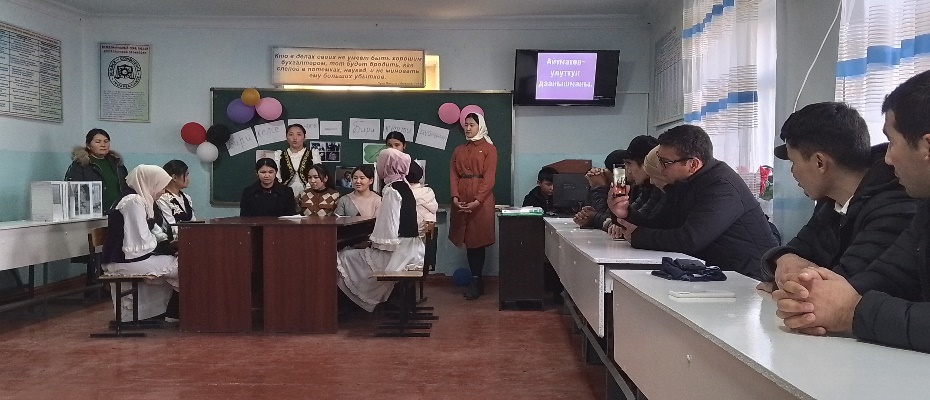 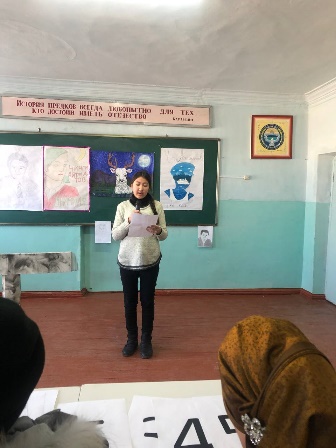 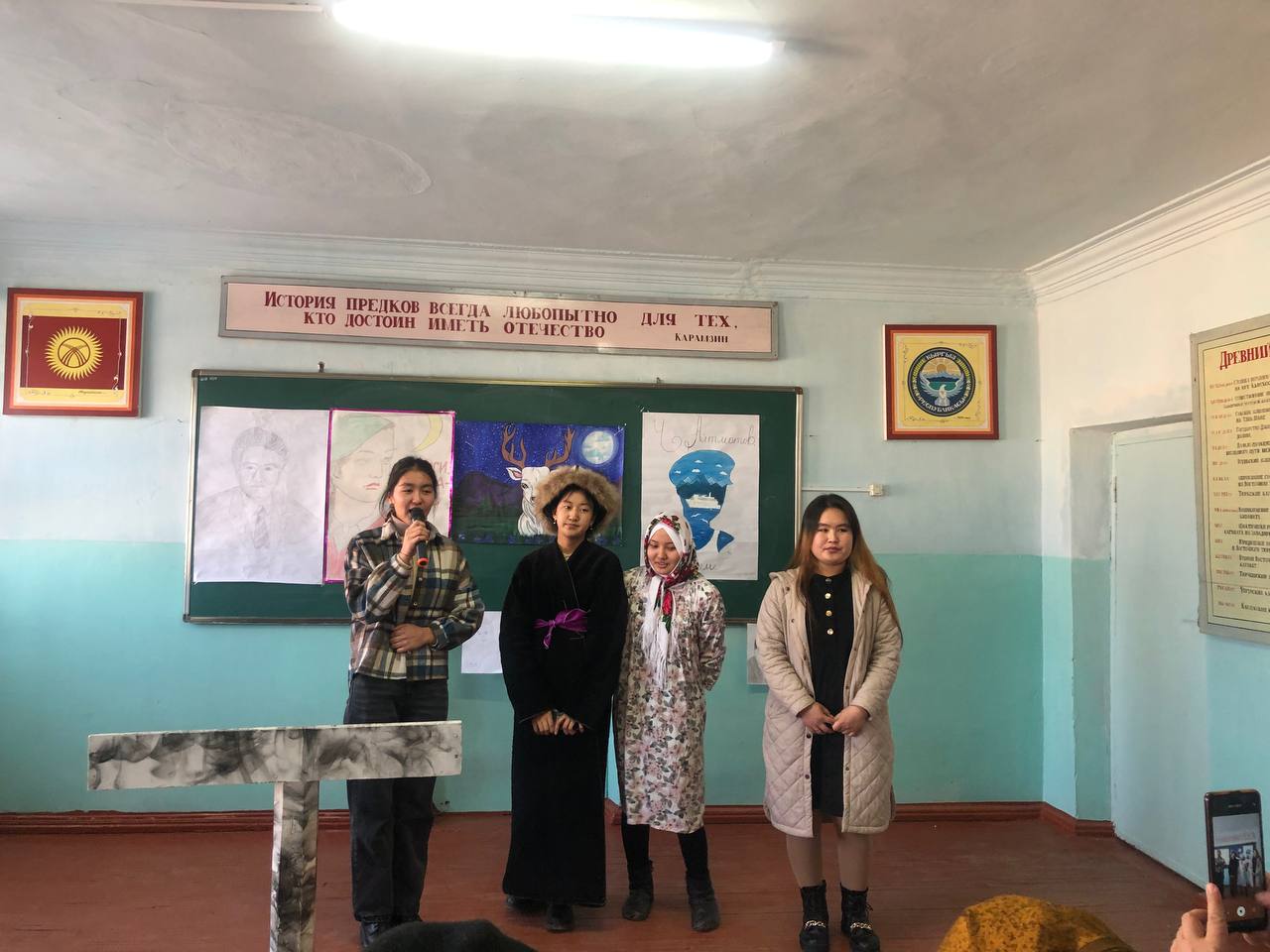 С 26 до 29 декабря проводилась детская и студенческая новогодняя ёлка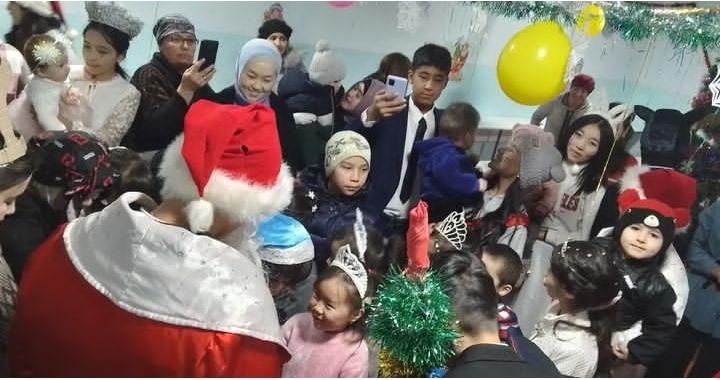 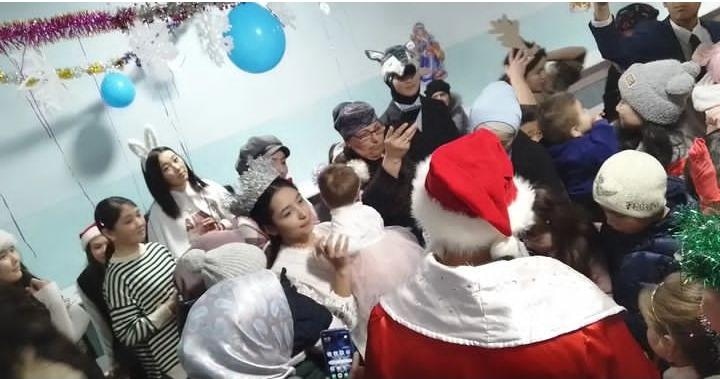 21-февраля провели международный день родного языка а 23-февраля провели в честь защитников родины праздник среди студентов и преподавателей 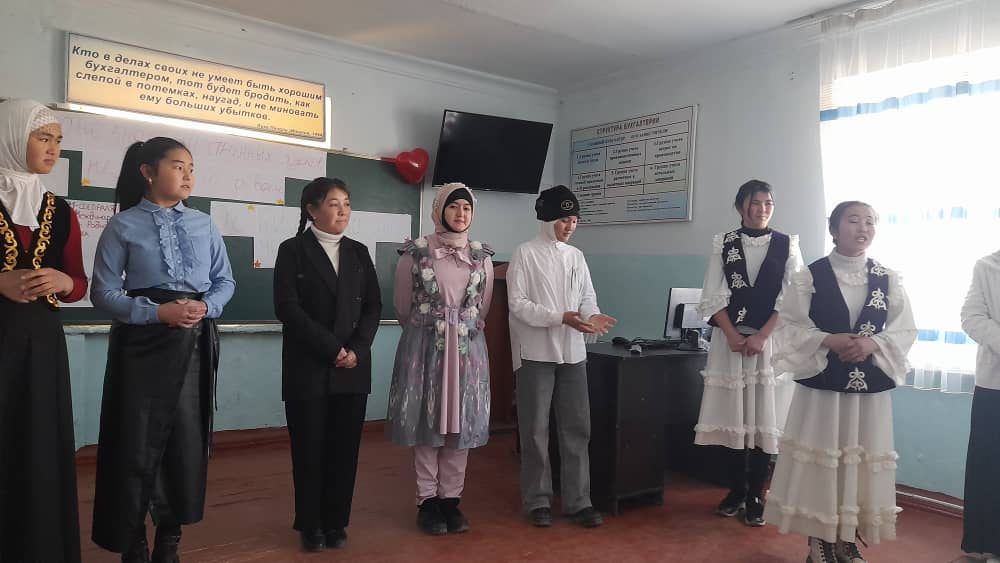 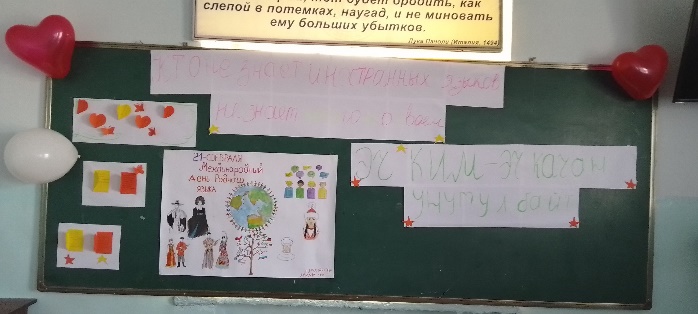 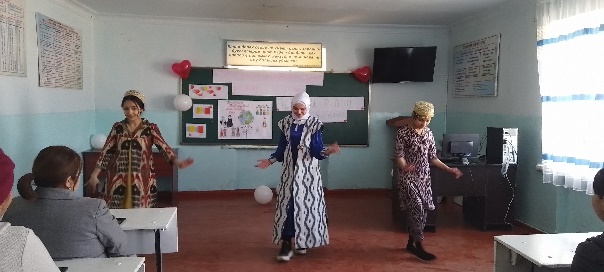 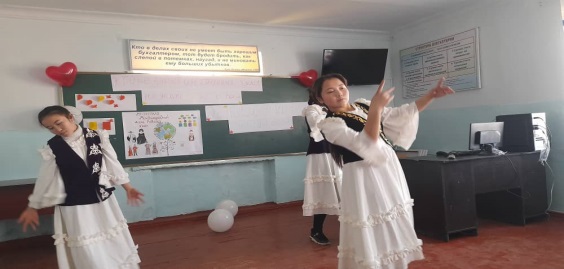 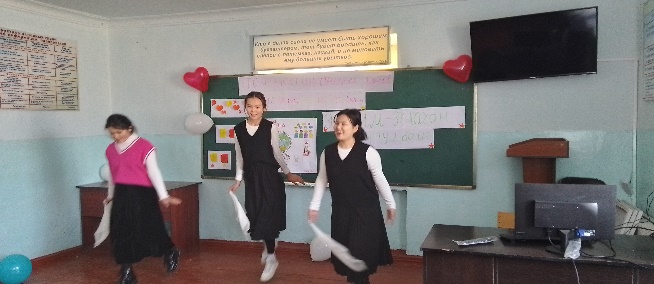 3-марта в городском масштабе проведена день Кыргызского флага и 5-марта день калпака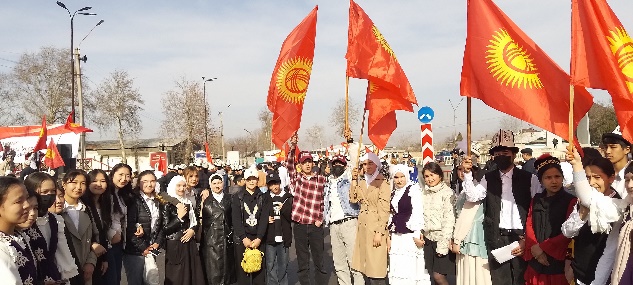 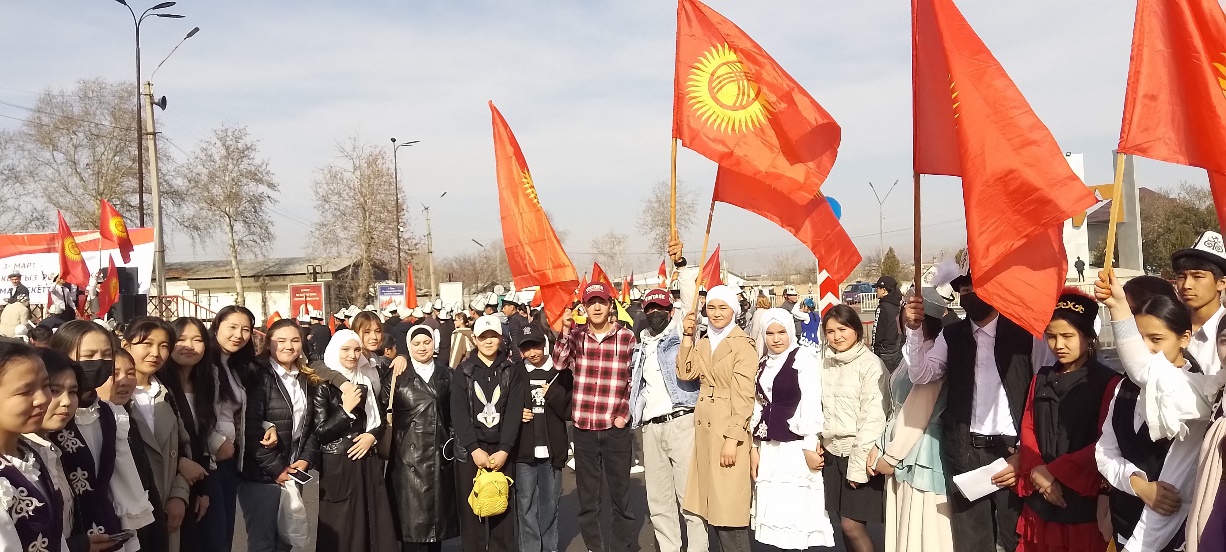 8-марта всемирный день женщин провели мероприятие поздравив учителей и студенток21-марта отмечали праздник «Нооруз» и студенты показывали национальные блюда 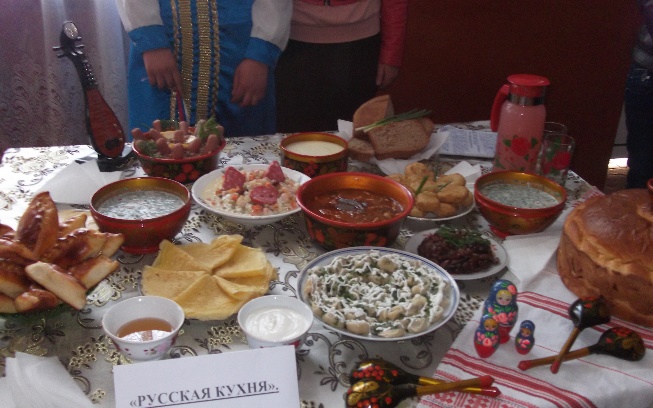 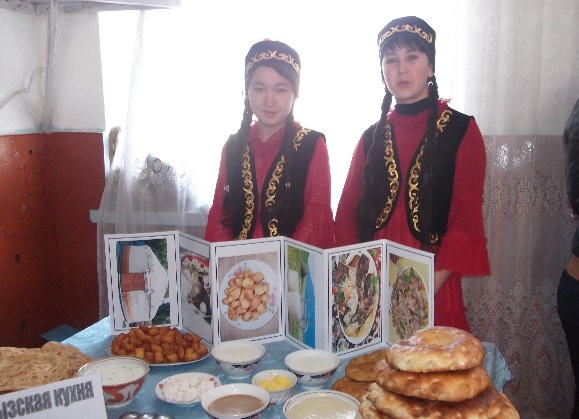 30 марта наши студенты участвовали добровольной акции валантёров «Я за чистый город!»